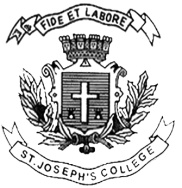 ST. JOSEPH’S COLLEGE (AUTONOMOUS), BANGALORE-27BA VISUAL COMMUNICATION - IV SEMESTERSUPPLEMENTARYEND SEMESTER EXAMINATION: JULY 2022VC OE 4118: Reading Images Time – 1 ½ hrs		    					Max Marks - 35This paper contains ONE printed page and TWO partsWrite short notes on any FOUR of the following in 150 words each (4 x 5 = 20)MemesDenotation and ConnotationMythSemioticsSignsintertextualityAnswer any ONE of the following in 300 to 350 words ( 1 x 15 = 15) Explain the Saussurean model of signs.With the help of an illustration, explain visual puns.VCOE 4118_22